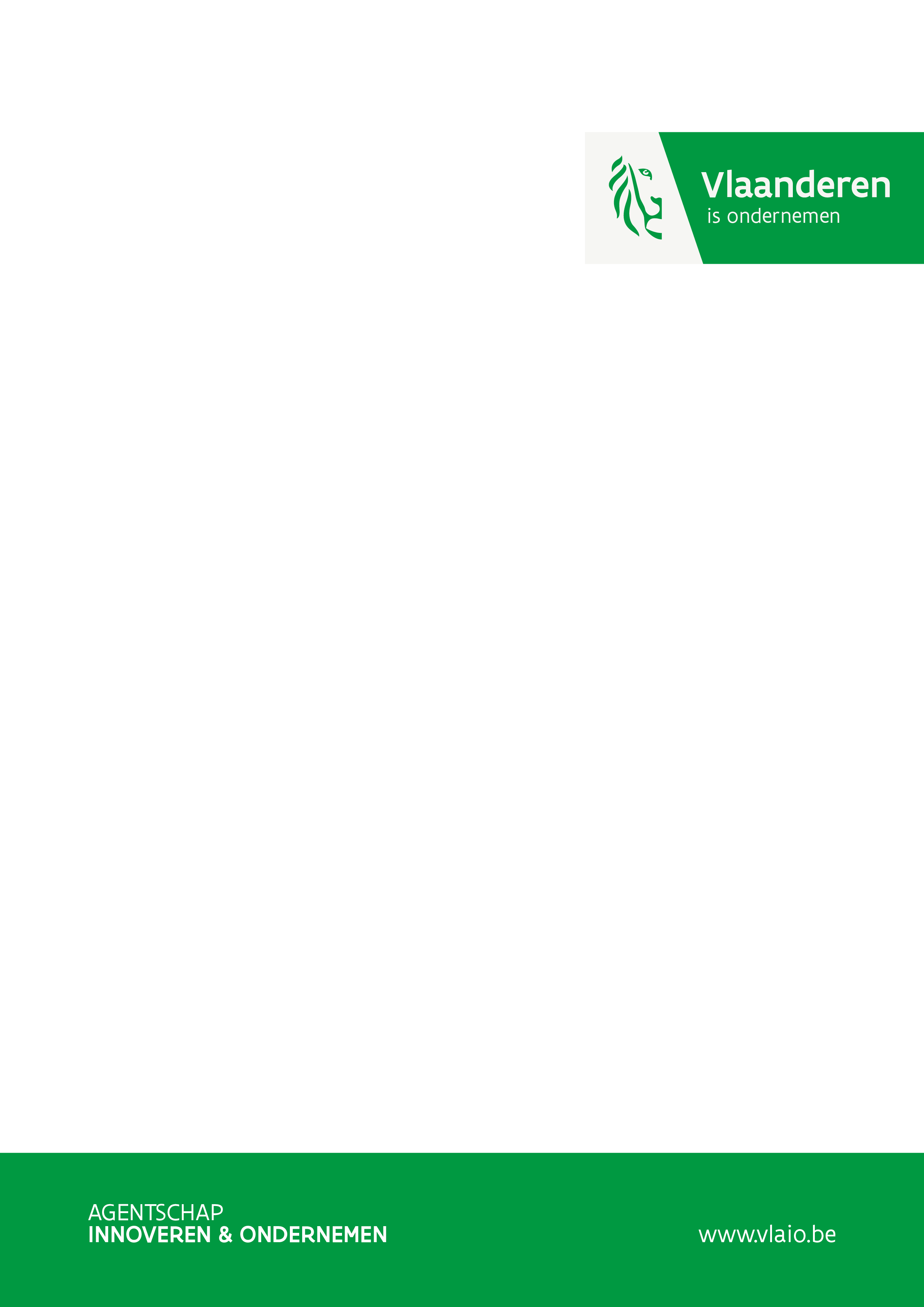 Verklaring van vervulling van de criteria van Organisatie voor Onderzoek en KennisverspreidingPROJECT: projecttitel (in te vullen)Subsidieprogramma: <naam subsidieprogramma in te vullen>In verband met het vervullen van de criteria van organisatie voor onderzoek en kennisverspreiding zoals vermeld in punt 16, ff) van de Kaderregeling betreffende staatssteun voor onderzoek, ontwikkeling en innovatie (Kaderregeling O&O&I (2022/C 414/01))  verklaar ik:(Voor een goed begrip: de organisatie dient elk onderstaand criterium ondubbelzinnig te vervullen, de naleving ervan te argumenteren en te staven aan de hand van formele organisatie-eigen documenten. )	dat de organisatie zich in hoofdzaak bezig houdt met het onafhankelijk (d.i. niet gestuurd, dus autonoom) verrichten van fundamenteel onderzoek, industrieel onderzoek of experimentele ontwikkeling en/of met het breed verspreiden van de resultaten van boven bedoeld onafhankelijk onderzoek door middel van onderwijs, publicaties of kennisoverdracht.	dat de organisatie indien zij naast niet-economische activiteiten ook economische activiteiten uitoefent, een gescheiden boekhouding voert op het vlak van de kosten, de financiering en de opbrengsten gelinkt aan elk type activiteit. In elk geval garandeert de organisatie dat overheidsfinanciering bedoeld voor de primaire, niet-economische activiteiten van de organisatie niet terecht komt in de financieringsstroom van de economische activiteiten van de organisatie. Daarnaast garandeert de organisatie dat opbrengsten gegenereerd naar aanleiding van het vervullen van de primaire, niet-economische activiteiten, in de boekhouding zichtbaar zijn en op een retraceerbare manier worden aangewend voor de vervulling van nieuwe, primaire niet-economische activiteiten van de organisatie, te weten nieuwe activiteiten van onafhankelijk onderzoek of disseminatie-activiteiten van de organisatie (herinvesteringsvereiste).	dat de organisatie de onderzoeksresultaten gegenereerd in onafhankelijk onderzoek of hieraan gelinkte dienstverlening aanbiedt op niet-discriminatoire basis aan elke potentieel geïnteresseerde onderneming in de Europese Unie en dit steeds aan dezelfde (marktconforme) condities. Een differentiatie in aangerekende prijs kan enkel te maken hebben met het in mindering brengen op de marktprijs van de door de klant reeds gedane bijdrage.Ik verklaar hierbij tevens dat de aanvragende organisatie ten allen tijde de vervulling van deze criteria door de organisatie kan argumenteren en staven zowel op moment van de indiening van een projectaanvraag als tijdens de looptijd van de contractuele verplichtingen verbonden aan deelname aan een programma met steuntoekenning aan organisaties voor onderzoek en kennisverspreiding voor de uitvoering van niet-economische activiteiten, alsook bij controles na projectuitvoering. Ik verklaar het Agentschap Innoveren en Ondernemen onverwijld op de hoogte te brengen ingeval zij door de strategie of de werking van haar organisatie de vervulling van voorgaande criteria, in het bijzonder doch niet uitsluitend de vereiste van afwezigheid van preferente toegang tot de resultaten van onderzoek verricht door haar entiteit handelend als organisatie voor onderzoek en kennisverspreiding, niet meer kan nakomen.Ik erken dat niet-vervulling van de boven vernoemde criteria van organisatie voor onderzoek en kennisverspreiding alsook van de voorschriften gelinkt aan deze kwalificatie van organisatie voor onderzoek en kennisverspreiding neerkomt op een inbreuk op de Europese regelgeving van staatssteun O&O&I en gelijkstaat aan onwettige steun met terugvordering als gevolg. Deze terugvordering kan afhankelijk van de inbreuk gebeuren van de subsidieontvanger alsook van de (samenwerkende) ondernemingen/organisaties.Naam organisatie:Rechtsgeldige vertegenwoordiger:Datum en handtekening: 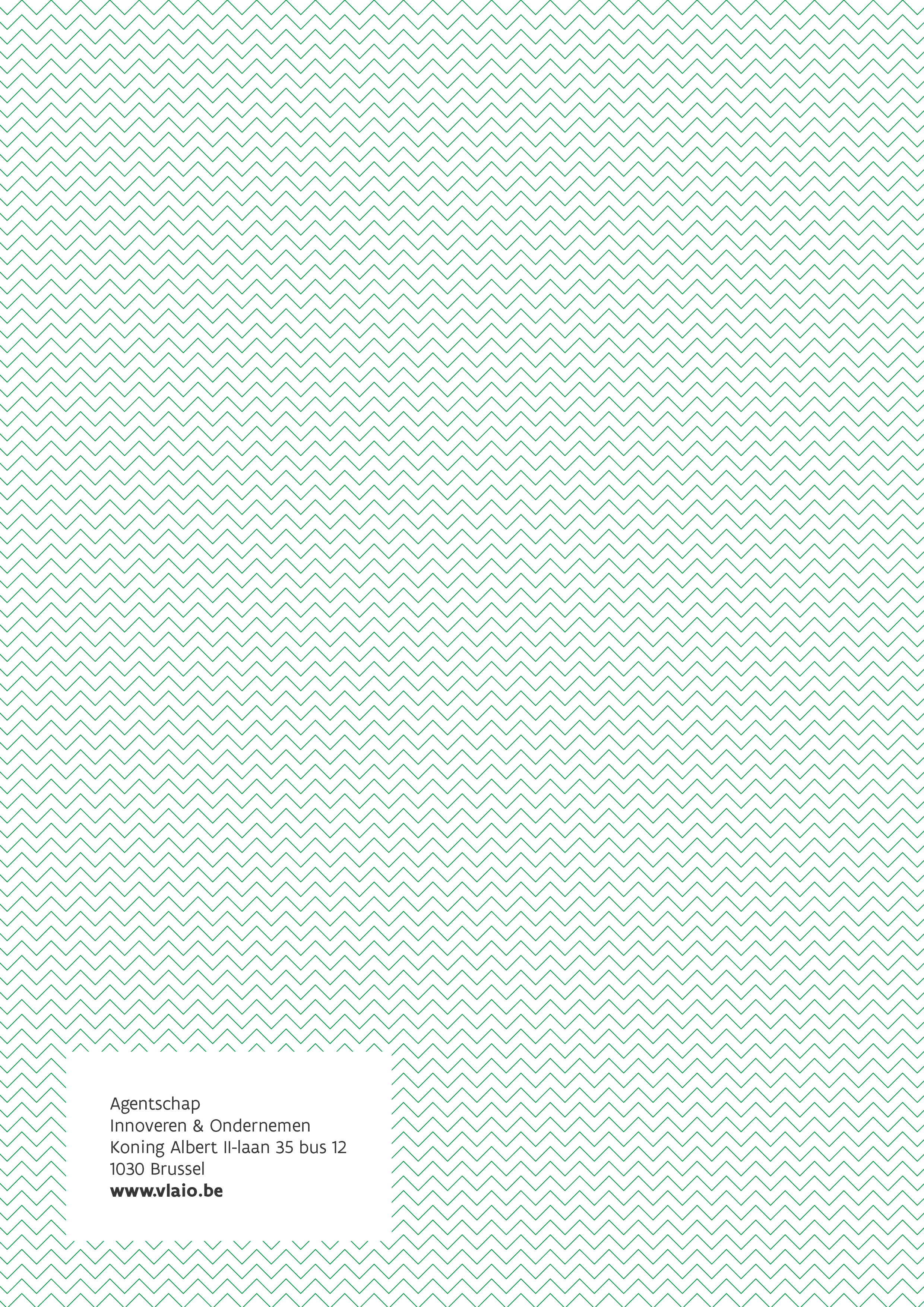 